Gobierno del Estado de JaliscoComité de Adquisiciones del Organismo Público Descentralizado Servicios de Salud JaliscoJunta Aclaratoria“ADQUISICIÓN DE MOBILIARIO DE OFICINA PARA EL ORGANISMO PÚBLICO DESCENTRALIZADO SERVICIOS DE SALUD JALISCO”Guadalajara, Jalisco a .Para efectos de comprensión de la presente acta, se deberá de atender el “Glosario” descrito en las bases que rigen el presente proceso. En la ciudad de Guadalajara, siendo las 12:00 horas del día , se reunieron en la Sala de Juntas de la Coordinación de Adquisiciones del ORGANISMO, ubicada en la calle Calpulalpan Número 15, Colonia Centro, C.P. 44100, Guadalajara, Jalisco; ante la presencia de los servidores públicos designados por el ORGANISMO, ello de conformidad a lo establecido en el punto 5, de las bases que rigen la presente licitación. Se realizaron los siguientes, 	Hechos:Aclaraciones de la Convocante:Aclaración 1 de la convocante.Referencia PARTIDA 2, RENGLONES 1,2,3,4 del anexo 1. CARTA DE REQUERIMIENTOS TÉCNICOS, las especificaciones solicitadas por el área requirente señaladas son mínimas, el PARTICIPANTE podrá ofertar características superiores si así lo considera convenientes. las imágenes presentadas definen la calidad solicitada por la CONVOCANTE, cualquier alusión a marca o modelo debe ser considerado como sinónimo de calidad.  SILLA EJECUTIVA: sillón operativo con base estrella de 5 puntas en poliamida, rodajas tipo dual, sistema elevación por medio de pistón neumático, mecanismo de reclinamiento reforzado con sistema de reclinación y palanca de bloqueo, perilla de regulación de tensión para el sistema de reclinación, brazos de polipropileno, respaldo en malla de diseño ergonómico,asiento hule espuma laminado flexible con alta densidad y alta resistencia, respaldo de malla de color negro y asiento en tela de color negro.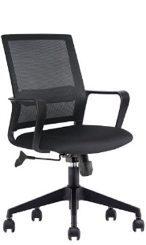 SILLA DE VISITA: silla de visita con base trineo de acero tubular de 1" de diámetro, calibre 14; soporte del asiento en lámina de acero con acabado de pintura epóxica (electrostática) color negro mate, descansabrazos de polipropileno semi-rígido,
respaldo: en malla de diseño ergonómico. asiento: hule espuma laminado flexible con alta densidad y alta resistencia, tapiz respaldo de malla de color negro y asiento en tela de color negro.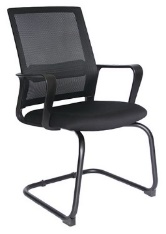 SILLON EJECUTIVO: sillón ejecutivo en piel respaldo alto, con espuma de poliuretano inyectado de 60 kgs de densidad, descansabrazos en aluminio pulido forro acojinado tapizado en piel y medidas 65 x 65 x 102-95cms,mecanismo de reclinamiento tipo rodilla con regulador de tensión y sistema de bloqueo activado con palanca, sistema de elevación pistón neumático de alta presión de gas de 270 mm de altura, con capacidad superior a 60,000 ciclos, terminado en cromo, base cruceta de 5 puntas de 28” de diámetro, fabricada en aluminio pulido con nervaduras de refuerzo por punta y aro central donde sienta el pistón, rodajas duales tipo yoyo de 60 mm de diámetro para piso duro y alfombra, y una vida útil de más de 98,000 ciclos.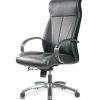 SILLA DE VISITA EN MALLA: silla de vista en base trineo de calibre 14 terminada en cromo con espolones en polipropileno, respaldo y asiento en malla color negro, estructura de asiento y respaldo en forma de ”l” en acero tubular redondo de1” de diámetro terminado en cromo.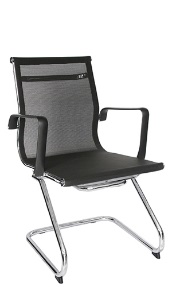 Preguntas de los Participantes.Primero. - La Unidad Centralizada de Compras, informa que una vez recibidas la preguntas que realizaron los interesados en participar, se procedió a dar contestación por parte del ÁREA REQUIRENTE y el AREA DE LA UNIDAD CENTRALIZADA DE COMPRAS a los cuestionamientos de los siguientes PARTICIPANTES:Pregunta técnica:El PROVEEDOR: GRUPO INDUSTRIAL JOME, S.A. DE C.V.Pregunta técnica:El PROVEEDOR: ZAMANTHA SUE VELA CARRASCO Segundo. - Se advierte que se registró un PARTICIPANTE para el acto de JUNTA ACLARATORIA para el presente PROCEDIMIENTO DE ADQUISICIÓN. Se da por terminada la presente acta el mismo día que dio inicio, a las 12:20 horas, firmando de conformidad los que en ella intervinieron para los efectos legales y administrativos que haya lugar.Esta acta consta de 06 hojas, firmando para los efectos legales y de conformidad con los asistentes a este evento.AVISO DE PRIVACIDAD CORTO PARA EL TRATAMIENTO DE DATOS PERSONALES RECABADOS POR EL OPD SERVICIOS DE SALUD JALISCO Y COMITÉ DE ADQUISICIONES, ENAJENACIONES Y ARRENDAMIENTOS Y SERVICIOS DEL OPD SERVICIOS DE SALUD JALISCO, con domicilio en la Calle Dr. Baeza Alzaga número 107, en la Colonia centro de la Ciudad de Guadalajara, Jalisco, de conformidad con lo señalado en el artículo 22 de la Ley de Datos Personales en Posesión de Sujetos Obligados del Estado de Jalisco y sus Municipios, por medio del cual se le da a conocer la existencia y características principales del tratamiento al que será sometido los datos personales en posesión de estos responsables. Los datos personales que se recaban serán utilizados única y exclusivamente para conocer la identidad de la persona que comparece a los procesos de Adquisición respectivos y para contar con datos específicos de localización para la formalización de las adquisiciones que se realizan.Pudiendo consultar el Aviso de Privacidad Integral de la Secretaria de Salud y Organismo Público Descentralizado Servicios de Salud Jalisco, en la siguiente liga: http//ssj.jalisco.gob.mx/transparenciaFin del Acta. ------------------------------------------------------------------------------------------------------------------------No.NOMBRE, RAZÓN O DENOMINACIÓN SOCIALNUMERO DE PREGUNTAS1GRUPO INDUSTRIAL JOME, S.A. DE C.V.  12ZAMANTHA SUE VELA CARRASCO9TOTAL DE PREGUNTASTOTAL DE PREGUNTAS10CONSECUTIVOPARTIDA Y/O PUNTO DE CONVOCATORIAPREGUNTARESPUESTA1-2-3-42Podrían proporcionar más características, foto o un isométrico para poder cotizar lo que realmente necesitan ya que existen muchos modelos de sillas ejecutivas, sillones ejecutivos, sillas de visita y silla de visita con malla y así poder apegarnos a su solicitud.Favor de remitirse a la aclaración 1 de la convocante.CONSECUTIVOPARTIDA Y/O PUNTO DE CONVOCATORIAPREGUNTARESPUESTA1Partida 1Renglón 1Mesa de JuntasFICHAS TÉCNICASPágina de la 21 a la23Solicitamos amablemente a la Convocante que nos aclare: Para la mesa de juntas se solicitan travesaños con sistema Adjust measure, solicitamos poder ofertar el sistema de cada fabricante que tiene por producto y/o marca propia, siempre y cuando se cuide la calidad durabilidad y diseño de lo solicitado por la convocante.La convocante aclara que, el participante podrá ofertar el sistema de acuerdo a la marca que oferte y este cumpla con las condiciones y especificaciones solicitadas por el área requirente sin ser esto una limitante para el resto de los participantes. 2Partida 1Renglón 3Escritorio en LFICHAS TÉCNICASPágina de la 21 a la23Solicitamos amablemente a la Convocante que nos aclare: Para el escritorio en L, se solicitan travesaños con sistema Adjust measure, solicitamos poder ofertar el sistema de cada fabricante que tiene por producto y/o marca propia, siempre y cuando se cuide la calidad durabilidad y diseño de lo solicitado por la convocante.La convocante aclara que, el participante podrá ofertar el sistema de acuerdo a la marca que oferte y este cumpla con las condiciones y especificaciones solicitadas por el área requirente sin ser esto una limitante para el resto de los participantes. 3Partida 1Renglón 4Isla de trabajo para 3 personasFICHAS TÉCNICASPágina de la 21 a la23Solicitamos amablemente a la Convocante que nos aclare: Para la Isla de trabajo para 3 personas, se solicitan travesaños con sistema Adjust measure, solicitamos poder ofertar el sistema de cada fabricante que tiene por producto y/o marca propia, siempre y cuando se cuide la calidad durabilidad y diseño de lo solicitado por la convocante.La convocante aclara que, el participante podrá ofertar el sistema de acuerdo a la marca que oferte y este cumpla con las condiciones y especificaciones solicitadas por el área requirente sin ser esto una limitante para el resto de los participantes. 4Partida 1Renglón 11Mampara de pisoFICHAS TÉCNICASPágina de la 21 a la23Solicitamos amablemente a la Convocante que nos aclare: Se solicitan accesorios con soporte elíptico, pedimos a la convocante nos permita ofrecer soporte cuadrado ya que el soporte es propio del diseño de cada fabricante, siempre y cuando se cuide la calidad durabilidad y diseño de lo solicitado por la convocante. La convocante aclara que, se acepta su propuesta sin ser una limitante para el resto de los participantes. 5Partida 2Renglón 1Silla ejecutivaFICHAS TÉCNICASPágina de la 21 a la23Solicitamos amablemente a la Convocante que nos aclare: Podría la convocante ampliar las características técnicas de la silla ejecutiva solicitadaFavor de remitirse a la aclaración 1 de la convocante.6Partida 2Renglón 2Silla de visitaFICHAS TÉCNICASPágina de la 21 a la23Solicitamos amablemente a la Convocante que nos aclare: Podría la convocante ampliar las características técnicas de la silla de vista solicitadaFavor de remitirse a la aclaración 1 de la convocante.7Partida 2Renglón 3Sillón ejecutivoFICHAS TÉCNICASPágina de la 21 a la23Solicitamos amablemente a la Convocante que nos aclare: Podría la convocante ampliar las características técnicas del sillón ejecutivo solicitadaFavor de remitirse a la aclaración 1 de la convocante.8Partida 2Renglón 4Silla de visita en mallaFICHAS TÉCNICASPágina de la 21 a la23Solicitamos amablemente a la Convocante que nos aclare: Podría la convocante ampliar las características técnicas de la silla de visita en malla solicitadaFavor de remitirse a la aclaración 1 de la convocante.9Partida; 1Renglones 1, 2, 3, 4, 5, 6, 7, 8, 9, 10Renglón 2Renglones 1, 2, 3, 4Renglón 3Renglones 1, 2, 3FICHAS TÉCNICASPágina de la 21 a la23Solicitamos amablemente a la Convocante que nos aclare: Podría la convocante proporcionar imágenes de referencia, fotos y ó isometros para entender de manera más clara lo solicitado.Favor de remitirse a la aclaración 1 de la convocante.NOMBRE DEL PARTICIPANTE:NOMBRE DEL REPRESENTANTE LEGAL:Zamantha Sue Vela CarrascoJessica Esmeralda Arroyo Morales LIC. MARIBEL BECERRA BAÑUELOS director de recursos materiales del organismo público descentralizado servicios de salud jaliscoLIC. ABRAHAM YASIR MACIEL MONTOYAcoordinador de adquisiciones del organismo público descentralizado servicios de salud jaliscoC. PEDRO ARMANDO LÓPEZ GRACIANO persona responsable del proceso de la unidad compradora del o.p.d. servicios de salud jaliscoC. ESTEFANIA MONTSERRAT ALCANTARA GARCÍArepresentante del órgano interno de control en el o.p.d. servicios de salud jaliscoLCPF. JORGE OCTAVIO IÑIGUEZ CARDENASREPRESENTANTE DE LA DIRECCION DE RECURSOS MATERIALES DEL O.P.D. SERVICIOS DE SALUD JALISCO ConsecutivoParticipanteRepresentanteFirmaAntefirma1Zamantha Sue Vela CarrascoJessica Esmeralda Arroyo Morales